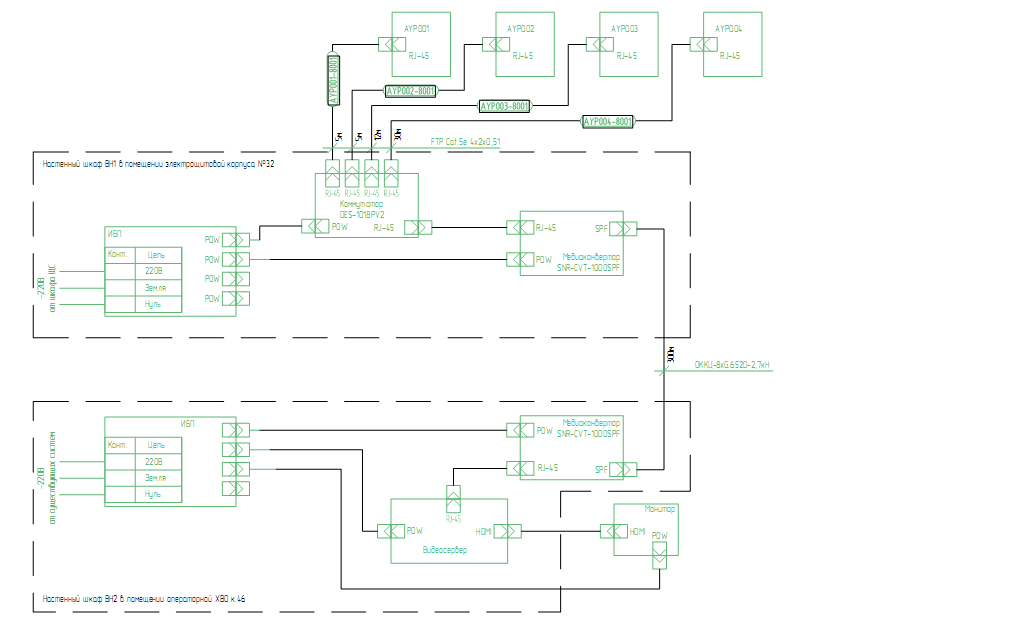                       Принципиальная схема оборудования видеонаблюдения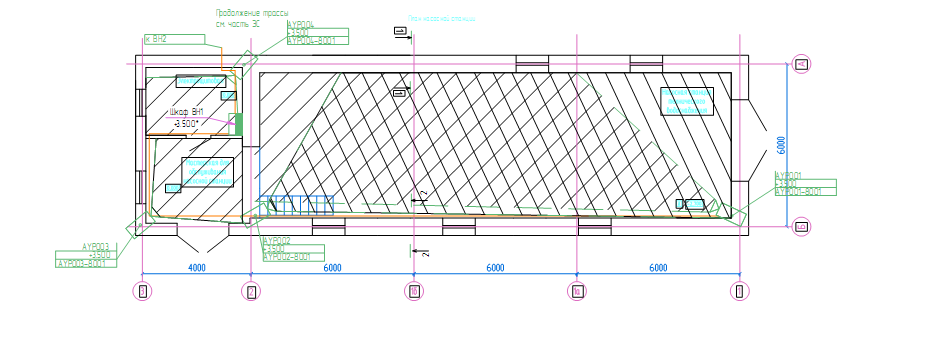                                                  План размещения оборудования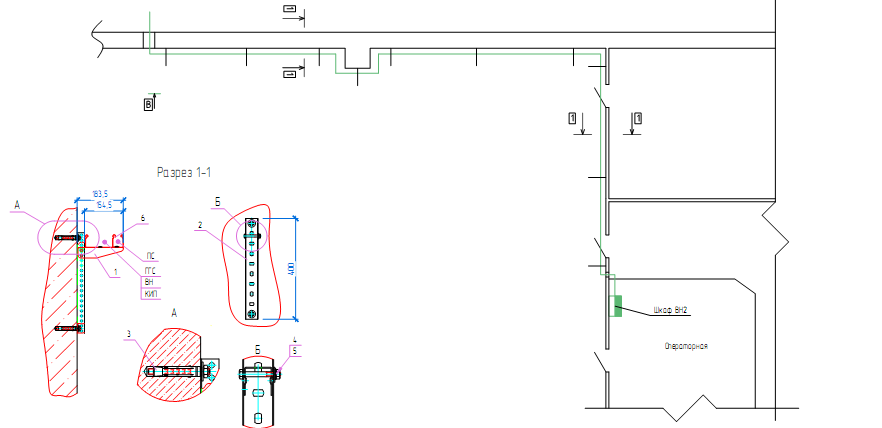 	План трассСпецификация оборудования и материалов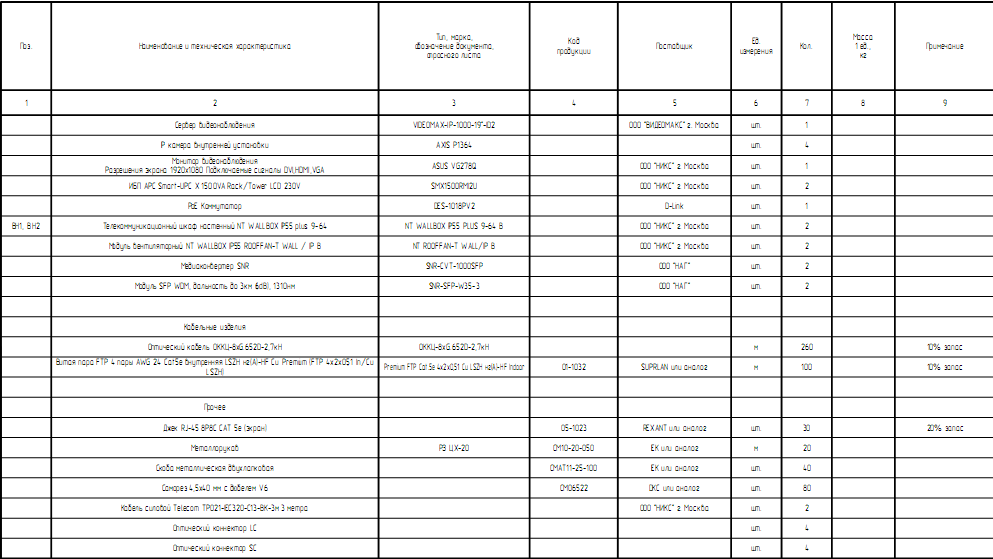 